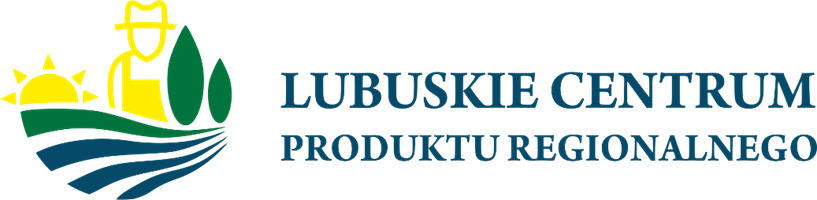 Zielona Góra, 20 marca 2023 r. Numer Sprawy: LCPR.26.14.2023 Uczestnicy postępowania o udzielenie zamówienia INFORMACJA O WYBORZE NAJKORZYSTNIEJSZEJ OFERTY Dotyczy: postępowania o udzielenie zamówienia publicznego w trybie podstawowym bez negocjacji zadania pn.  „Kompleksowa organizacja kampanii promocji branży i produktów regionalnych, tradycyjnych i lokalnych”.Identyfikator postępowania (platforma e-zamówienia) ocds-148610-eb357caa-b6aa-11ed-9236-36fed59ea7dd    Numer ogłoszenia  2023/BZP 00112611 Zmiana ogłoszenia Ogłoszenie nr 2023/BZP 00121858/01 ID 733556Zamawiający, Województwo Lubuskie – Lubuskie Centrum Produktu Regionalnego w Zielonej Górze z siedzibą przy ul. Leona Wyczółkowskiego 2; 65-140 Zielona Góra, działając na podstawie art. 253 ust.1 pkt.1) ustawy z dnia 11 września 2019r. - Prawo zamówień publicznych (Dz.U 2022r.,poz.1710 ze zm.), zwanej dalej „ustawą”, informuje o wyborze najkorzystniejszej oferty w postępowaniu o udzielenie zamówienia publicznego prowadzonego w trybie podstawowym bez negocjacji pn. „ Kompleksowa organizacja kampanii promocji branży i produktów regionalnych, tradycyjnych i lokalnych” .WYOBORZE OFERTY NAJKORZYTSNIEJSZEJWyboru najkorzystniejszej oferty dokonano na podstawie kryteriów oceny ofert określonych w rozdziale XXII pkt.1 Specyfikacji Warunków Zamówienia, wybrana została oferta nr 3 złożona przez: Luxury Care&More Sp. z o.o z siedzibą przy ul. Cyfrowej 6; 71-441 Szczecin, z ceną wykonania przedmiotu zamówienia 49 562,85 złotych  (słownie: czterdzieści dziewięć tysięcy pięćset sześćdziesiąt dwa złote 85/100).Zamawiający przedstawia poniżej punktację przyznaną złożonej ofercie w każdym kryterium oceny:UZASADNIENIE WYBORU NAJKORZYSTNIEJSZEJ OFERTY:Oferta nr 3 – Luxury Care&Mores p. z o.o z siedzibą przy ul. Cyfrowej 6; 71-441 Szczecin, spełnia wszystkie warunki wymagane przez Zamawiającego określone w Specyfikacji Warunków Zamówienia, uzyskała największą liczbę punktową na podstawie przyjętego kryterium oceny ofert określonych w rozdziale XXII pkt.2 Specyfikacji Warunków Zamówienia, oferta została sprawdzona przez  Zamawiającego. Wykonawca złożył wszelkie wymagane wyjaśnienia dokumenty i oświadczenia.  Kwota zaproponowanej oferty mieści się w  kwocie jaką Zamawiający może przeznaczyć na sfinansowanie zamówienia. TERMIN ZAWARCIA UMOWY:Umowa w sprawie zamówienia publicznego może być zawarta w terminie zgodnym z art. 308 ust. 2 i 3 pkt 1a ustawy, tj. w terminie  nie krótszym  niż  5 dni  od  dnia  przesłania zawiadomienia  o wyborze najkorzystniejszej oferty, jeżeli zawiadomienie to zostało przesłane przy użyciu środków komunikacji elektronicznej (z uwzględnieniem art. 577 ustawy).POUCZENIE O MOŻLIWOŚCI WNIESIENIA ODWOŁANIA:Wobec wyboru najkorzystniejszej oferty, zgodnie z art. 513 ust. 1 ustawy z dnia 11 września 2019 Prawo zamówień publicznych (Dz. U. z 2022 r., poz. 1710 ze zm.) w związku z art. 92 ust. 2 ustawy z dnia 11 września 2019 roku. Przepisy wprowadzające ustawę Prawo zamówień publicznych (Dz. U. z 2022r.,  poz. 1710 ze zm.) udziela Wykonawcom możliwość wniesienia odwołania jeżeli ma lub miał interes w uzyskaniu zamówienia oraz poniósł lub może ponieść szkodę w wyniku naruszenia przez Zamawiającego przepisów ustawy. Odwołanie powinno wskazywać czynności lub zaniechania czynności Zamawiającego, której zarzuca się niezgodność z przepisami ustawy, zawierać zwięzłe przedstawienie zarzutów, określać żądanie co do sposobu rozstrzygnięcia odwołania oraz wskazywać okoliczności faktyczne i prawne uzasadniające wniesienie odwołania oraz dowody na poparcie przytoczonych okoliczności. Odwołanie wnosi się do Prezesa Krajowej Izby Odwoławczej Pisma w formie pisemnej albo w formie elektronicznej albo w postaci elektronicznej, z tym że odwołanie wniesione w postaci elektronicznej, wymaga opatrzenia podpisem zaufanym. Odwołanie w formie pisemnej wnosi się za pośrednictwem operatora pocztowego, w rozumieniu ustawy z dnia 23 listopada 2012 r. – Prawo pocztowe, osobiście lub za pośrednictwem posłańca, a odwołanie w formie lub postaci elektronicznej wnosi się przy użyciu środków komunikacji elektronicznej.Odwołujący przekazuje Zamawiającemu odwołanie wniesione w formie elektronicznej albo postaci elektronicznej albo kopię tego odwołania, jeżeli zostało ono wniesione w formie pisemnej, przed upływem terminu do wniesienia odwołania w taki sposób, aby Zamawiający mógł zapoznać się z jego treścią przed upływem tego terminu. Domniemywa się, że Zamawiający mógł zapoznać się z treścią odwołania przed upływem terminu do jego wniesienia, jeżeli przekazanie odpowiednio odwołania albo jego kopii nastąpiło przed upływem terminu do jego wniesienia przy użyciu środków komunikacji elektronicznej.Odwołanie wnosi się w terminie 5 dni od dnia przesłania zawiadomienia o wyborze najkorzystniejszej oferty.Jacek Urbański( - )Dyrektor LCPRNumer ofertyStreszczenie oceny i porównanie złożonych ofertStreszczenie oceny i porównanie złożonych ofertNumer ofertyWykonawcy którzy złożyli oferty nie podlegające odrzuceniuPunktacja uzyskana w poszczególnych kryteriach oceny ofert 1DŹWIGNIA HANDLU Sp. z o.o z siedzibą ul. Mieszczańska 13/27; 30-313 Kraków; NIP: 67624186001) Cena – 46,76 pkt. 2) Doświadczenie osoby wyznaczonej do realizacji zamówienia – w pięciu i więcej przedsięwzięć– 40 pkt.Razem: 86,76 punktów = 86,76%2Katarzyna Mayer BZOWA v Gs z siedzibą  ul. Łężyca -Ciesielska 10D/15; 66-016 Zielona Góra NIP:92910168021) Cena – 47,96pkt. 2) Doświadczenie osoby wyznaczonej do realizacji zamówienia – w pięciu i więcej przedsięwzięć– 40 pkt. Razem: 87,96 punktów = 87,96%3Luxury Care&More sp. z o.o z siedzibą ul. Cyfrowa 6; 71-441 Szczecin; NIP: 85131909261) Cena – 60 pkt. 2) Doświadczenie osoby wyznaczonej do realizacji zamówienia – w pięciu i więcej przedsięwzięć– 40 pkt. Razem: 100 punktów = 100%